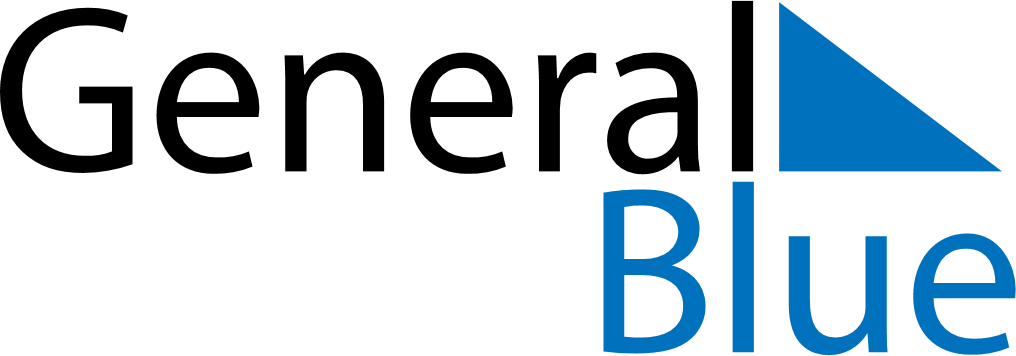 November 2024November 2024November 2024November 2024November 2024November 2024Checiny, Swietokrzyskie, PolandCheciny, Swietokrzyskie, PolandCheciny, Swietokrzyskie, PolandCheciny, Swietokrzyskie, PolandCheciny, Swietokrzyskie, PolandCheciny, Swietokrzyskie, PolandSunday Monday Tuesday Wednesday Thursday Friday Saturday 1 2 Sunrise: 6:30 AM Sunset: 4:13 PM Daylight: 9 hours and 43 minutes. Sunrise: 6:31 AM Sunset: 4:11 PM Daylight: 9 hours and 39 minutes. 3 4 5 6 7 8 9 Sunrise: 6:33 AM Sunset: 4:09 PM Daylight: 9 hours and 36 minutes. Sunrise: 6:35 AM Sunset: 4:08 PM Daylight: 9 hours and 33 minutes. Sunrise: 6:36 AM Sunset: 4:06 PM Daylight: 9 hours and 29 minutes. Sunrise: 6:38 AM Sunset: 4:04 PM Daylight: 9 hours and 26 minutes. Sunrise: 6:40 AM Sunset: 4:03 PM Daylight: 9 hours and 22 minutes. Sunrise: 6:41 AM Sunset: 4:01 PM Daylight: 9 hours and 19 minutes. Sunrise: 6:43 AM Sunset: 4:00 PM Daylight: 9 hours and 16 minutes. 10 11 12 13 14 15 16 Sunrise: 6:45 AM Sunset: 3:58 PM Daylight: 9 hours and 13 minutes. Sunrise: 6:47 AM Sunset: 3:57 PM Daylight: 9 hours and 10 minutes. Sunrise: 6:48 AM Sunset: 3:55 PM Daylight: 9 hours and 6 minutes. Sunrise: 6:50 AM Sunset: 3:54 PM Daylight: 9 hours and 3 minutes. Sunrise: 6:52 AM Sunset: 3:52 PM Daylight: 9 hours and 0 minutes. Sunrise: 6:53 AM Sunset: 3:51 PM Daylight: 8 hours and 57 minutes. Sunrise: 6:55 AM Sunset: 3:50 PM Daylight: 8 hours and 54 minutes. 17 18 19 20 21 22 23 Sunrise: 6:57 AM Sunset: 3:49 PM Daylight: 8 hours and 51 minutes. Sunrise: 6:58 AM Sunset: 3:47 PM Daylight: 8 hours and 49 minutes. Sunrise: 7:00 AM Sunset: 3:46 PM Daylight: 8 hours and 46 minutes. Sunrise: 7:02 AM Sunset: 3:45 PM Daylight: 8 hours and 43 minutes. Sunrise: 7:03 AM Sunset: 3:44 PM Daylight: 8 hours and 40 minutes. Sunrise: 7:05 AM Sunset: 3:43 PM Daylight: 8 hours and 38 minutes. Sunrise: 7:06 AM Sunset: 3:42 PM Daylight: 8 hours and 35 minutes. 24 25 26 27 28 29 30 Sunrise: 7:08 AM Sunset: 3:41 PM Daylight: 8 hours and 33 minutes. Sunrise: 7:09 AM Sunset: 3:40 PM Daylight: 8 hours and 30 minutes. Sunrise: 7:11 AM Sunset: 3:39 PM Daylight: 8 hours and 28 minutes. Sunrise: 7:12 AM Sunset: 3:38 PM Daylight: 8 hours and 25 minutes. Sunrise: 7:14 AM Sunset: 3:37 PM Daylight: 8 hours and 23 minutes. Sunrise: 7:15 AM Sunset: 3:37 PM Daylight: 8 hours and 21 minutes. Sunrise: 7:17 AM Sunset: 3:36 PM Daylight: 8 hours and 19 minutes. 